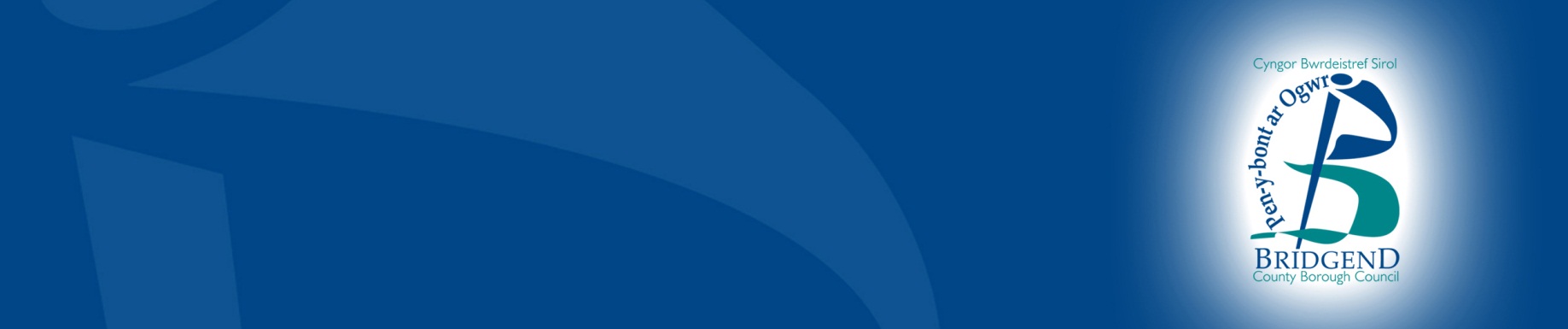 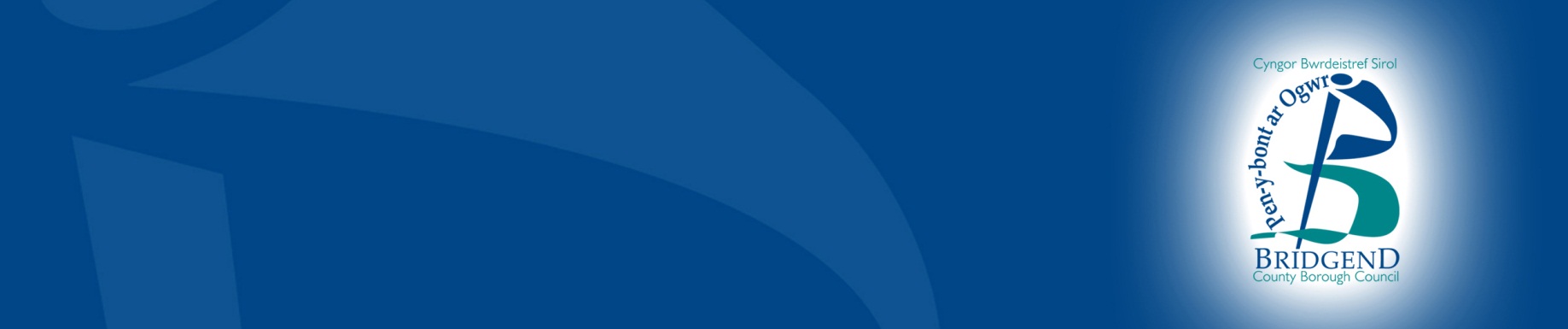 Headline figuresOutcomeOn 1 July 2016, Cabinet supported the amendments outlined below. To read the full cabinet report click here or visit: www.bridgend.gov.uk. The following actions were updated to improve the gaps identified by respondents:Transportation - Work towards a more integrated bus network by supporting the provision of community transport.- Assess routes to school as part of our learner travel safer routes work and work towards improving road safety around schools.Our role as an employer - Increasing support for all employees in the workplace by continuing to develop information packs for employees with protected characteristics.- Take a range of actions to ensure that employees have an awareness and understanding of the variety and extent of support available through the Employee Assistance Programme, available from Care First.- Increasing support for employees by developing further staff networks for those employees sharing a protected characteristic.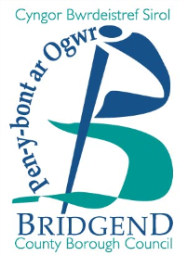 Mental health - Improve the provision of multi-agency support for people in the 
county borough including provision for people experiencing mental health issues.- Continue working towards increasing the level of support for people with mental 
health issues by supporting the Time to Change Wales project and the Western
Bay Action Plan.